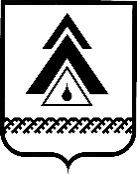 администрация Нижневартовского районаХанты-Мансийского автономного округа – ЮгрыРАСПОРЯЖЕНИЕОб утверждении Положений о управлении поддержки и развития предпринимательства, агропромышленного комплекса и местной промышленности администрации района и отделах, входящих в состав управленияВ соответствии с Федеральным законом от 06.10.2003 № 131-ФЗ                 «Об общих принципах организации местного самоуправления в Российской Федерации», Уставом района, решением Думы района от 11.09.2020 № 535                  «О внесении изменения в приложение к решению Думы района от 25.12.2013          № 430 «О совершенствовании структуры управления администрации района»:1. Утвердить:Положение об управлении поддержки и развития предпринимательства, агропромышленного комплекса и местной промышленности администрации района согласно приложению 1;Положение об отделе поддержки и развития агропромышленного комплекса и местной промышленности управления поддержки и развития предпринимательства, агропромышленного комплекса и местной промышленности администрации района согласно приложению 2; Положение об отделе потребительского рынка и защиты прав потребителей управления поддержки и развития предпринимательства, агропромышленного комплекса и местной промышленности администрации района согласно приложению 3;Положение об отделе инвестиционной политики управления поддержки    и развития предпринимательства, агропромышленного комплекса и местной промышленности администрации района согласно приложению 4;образцы бланка письма, штампов управления поддержки и развития предпринимательства, агропромышленного комплекса и местной промышленности администрации района согласно приложению 5.2. Контроль за выполнением распоряжения возложить на заместителя главы района по развитию предпринимательства, агропромышленного комплекса и местной промышленности Х.Ж. Абдуллина.Глава района                                                                                        Б.А. СаломатинПриложение 1 к распоряжениюадминистрации районаот 10.12.2020 № 682-рПоложениеоб управлении поддержки и развития предпринимательства, агропромышленного комплекса и местной промышленности администрации районаI. Общие положения1.1. Управление поддержки и развития предпринимательства, агропромышленного комплекса и местной промышленности администрации района является структурным подразделением администрации района (далее – Управление), образовано в целях организации разработки стратегий,  программ развития, тенденций и приоритетов развития и поддержки предпринимательства в районе, агропромышленного комплекса и местной промышленности, осуществления единой политики в сфере торговли, общественного питания и бытового обслуживания, направленной                                    на удовлетворение потребностей населения в товарах и услугах на основе использования рыночных механизмов хозяйствования, формирования благоприятного инвестиционного климата и содействия развитию конкуренции на территории района.	1.2. Управление в своей деятельности руководствуется Конституцией Российской Федерации, федеральными законами, в том числе Федеральными законами от 06.10.2003 № 131-ФЗ «Об общих принципах организации местного самоуправления в Российской Федерации», от 02.03.2007 № 25-ФЗ                           «О муниципальной службе в Российской Федерации», Уставом Ханты-Мансийского автономного округа – Югры, законами Ханты-Мансийского автономного округа – Югры, постановлениями и распоряжениями Губернатора Ханты-Мансийского автономного округа – Югры, Правительства Ханты-Мансийского автономного округа – Югры, Уставом района, решениями Думы района, постановлениями и распоряжениями администрации района, относящимися к деятельности Управления, Положением об Управлении.1.3. Управление подчиняется главе района, заместителю главы района                 по развитию предпринимательства, агропромышленного комплекса и местной промышленности.1.4. Управление правами юридического лица не обладает, имеет бланк письма со своим наименованием, штампы, печати.1.5. Местонахождение Управления: ул. Таежная, д. 19, г. Нижневартовск, Ханты-Мансийский автономный округ – Югра, Тюменская область, Российская Федерация, 628616.II. Основные задачи Управления:2.1. Реализация политики района в агропромышленном комплексе (сфере) и развитии местной промышленности района в пределах полномочий.2.2. Участие в формировании и развитии рыночных отношений на основе сельскохозяйственной кооперации, агропромышленной интеграции, всех форм хозяйствования, в том числе малого и фермерского сельскохозяйственного предпринимательства в соответствии с законодательством Российской Федерации.2.3. Содействие интеграции науки, образования и производства, организации подготовки кадров, технической и технологической оснащенности сельскохозяйственного производства, пищевых, лесоперерабатывающих и других предприятий местной промышленности.2.4. Содействие созданию и развитию на территории района организаций и предприятий, обеспечивающих поселения и межселенные территории района услугами торговли, общественного питания, бытового обслуживания                                  и хлебопечения.2.5. Создание благоприятных условий для развития малого и среднего предпринимательства в сфере потребительского рынка района, равной конкурентной среды для малых, средних и крупных предприятий                                            и организаций.2.6. Создание оптимальной и эффективной системы взаимодействия субъектов потребительского рынка и администрации района.2.7. Создание условий для формирования потребительского рынка, насыщение его товарной массой, удовлетворение потребности населения района в товарах и услугах.2.8. Создание условий для устойчивого функционирования потребительского рынка в случае угрозы возникновения чрезвычайных ситуаций на территории района.2.9. Обеспечение защиты прав потребителей в населенных пунктах, расположенных на территории района.2.10. Формирование благоприятного инвестиционного климата, содействие развитию конкуренции на территории района.2.11. Формирование перечня инвестиционных проектов, осуществление  анализа и сопровождения инвестиционных проектов, контроль их реализации.III. Основные функции УправленияДля выполнения возложенных задач Управление осуществляет следующие основные функции по решению вопросов местного значения района:3.1. Разрабатывает:проекты муниципальных правовых актов администрации района, Думы района в пределах своей компетенции в пределах полномочий, в том числе во исполнение федерального, окружного законодательства и программ;программы (концепции) развития сельского и рыбного хозяйства на территории района, предложения в Департамент промышленности Ханты-Мансийского автономного округа – Югры, главе района по реализации приоритетных направлений развития сельскохозяйственной, рыбной, пищевой, лесоперерабатывающей и другой местной промышленности;направления и мероприятия по развитию и устойчивому функционированию предприятий местной промышленности (рыбной, пищевой, лесоперерабатывающей и другой промышленности), сельского хозяйства.3.2. Защищает представленные предложения в Департаменте промышленности Ханты-Мансийского автономного округа – Югры, главе района по выделению финансовых ресурсов из федерального, окружного                         и местного бюджетов. 3.3. Формирует и направляет в Департамент экономического развития Ханты-Мансийского автономного округа – Югры данные о потребности муниципального образования в государственной финансовой поддержке досрочного завоза продукции (товаров) и в средствах для возмещения расходов по доставке продукции (товаров) водным и автомобильным транспортом                        на следующий финансовый год.3.4. Формирует и направляет в Департамент экономического развития Ханты-Мансийского автономного округа – Югры информацию о фактических расходах по доставке продукции (товаров) водным и автомобильным транспортом и по компенсации фактических транспортных расходов хозяйствующих субъектов, осуществляющих деятельность, связанную                                с обеспечением жизнедеятельности населения, по доставке продукции (товаров) водным и автомобильным транспортом в текущем финансовом году.3.5. Создает благоприятные условия для эффективного развития сельского хозяйства, рыбной, пищевой и лесоперерабатывающей промышленности района через реализацию федеральных, окружных и муниципальных программ.3.6.  Осуществляет:мероприятия по реализации, обеспечению и защите прав потребителей;организацию ярмарок, выставок-продаж товаров народного потребления;муниципальный контроль (надзор) за соблюдением законодательства                  в области торговой деятельности в рамках полномочий Управления;муниципальный контроль за соблюдением законодательства в области розничной продажи алкогольной продукции, спиртосодержащей продукции на территории Нижневартовского района в рамках полномочий Управления;отдельные функции и полномочия за деятельностью муниципального казенного торгово-розничного предприятия «Корлики»;разработку мероприятий по созданию благоприятных условий для развития инвестиционной, предпринимательской деятельности и содействию развития конкуренции; функции по аналитическому, методологическому, методическому сопровождению инвестиционных проектов, реализуемых и планируемых                       к реализации на территории района, подготавливает предложения                                   по совершенствованию их выполнения.3.7. Выполняет задачи, определенных Положением об Управлении, осуществление иных функций органов местного самоуправления                                              в соответствии с федеральным и окружным законодательством, а также муниципальными правовыми актами района и поручениями главы района.IV. Права УправленияВ соответствии с возложенными задачами и для осуществления своих функций Управление имеет право:4.1. Контролировать реализацию нормативных правовых актов, принятых Министерством сельского хозяйства Российской Федерации, Губернатором или Правительством Ханты-Мансийского автономного округа - Югры, главой района в сферах, отнесенных к деятельности Управления.4.2. Запрашивать и получать в установленном порядке от государственных органов, учреждений, предприятий, организаций всех форм собственности необходимую информацию для выполнения задач и функций по вопросам, отнесенным к деятельности Управления.4.3. Организовывать и участвовать в интересах района в семинарах, конференциях, выставках, форумах, заседаниях по вопросам, отнесенным к деятельности Управления.4.4. Пользоваться в установленном порядке информационными банками данных администрации района и Думы района, компьютерной и оргтехникой, использовать муниципальные системы связи и коммуникации, а также создавать банки данных.4.5. Привлекать в установленном порядке для осуществления задач                         и функций, возложенных на Управление, специалистов структурных подразделений администрации района.4.6. Вносить предложения по совершенствованию деятельности Управления главе района, заместителю главы района по развитию предпринимательства, агропромышленного комплекса и местной промышленности.4.7. Осуществлять иные действия для выполнения задач и функций Управления.V. Организация деятельности Управления5.1. Положение об Управление, должностная инструкция начальника Управления утверждаются главой района по согласованию с заместителем главы района по развитию предпринимательства, агропромышленного комплекса и местной промышленности. Должностные инструкции начальников отделов Управления и работников Управления утверждаются начальником Управления по согласованию                                    с заместителем главы района по развитию предпринимательства, агропромышленного комплекса и местной промышленности .5.2. В структуру Управления согласно Положению об Управлении входят:начальник Управления;заместитель начальника Управления;отдел поддержки и развития агропромышленного комплекса и местной промышленности;  отдел потребительского рынка и защиты прав потребителей;отдел инвестиционной политики.5.3. Общее руководство деятельностью Управления осуществляет начальник Управления, назначаемый и освобождаемый от должности главой  района по представлению заместителя главы  района по развитию предпринимательства, агропромышленного комплекса и местной промышленности.5.4. Прием и увольнение муниципальных служащих и работников, осуществляющих техническое обеспечение деятельности органов местного самоуправления, Управления осуществляется главой района по представлению начальника Управления и согласованию с заместителем главы района                             по развитию предпринимательства, агропромышленного комплекса и местной промышленности.5.5. Для выполнения возложенных на Управление функций осуществляется взаимодействие с:органами государственной власти, государственными органами, органами местного самоуправления муниципальных образований Ханты-Мансийского автономного округа – Югры по вопросам предпринимательства;Думой района, структурными подразделениями администрации района, муниципальными унитарными предприятиями, муниципальными учреждениями, а также с другими организациями в пределах своих полномочий.5.6. Финансирование расходов на осуществление деятельности Управления производится из средств бюджета района.VI. Ответственность6.1. Управление несет ответственность за несвоевременное                                 и некачественное выполнение возложенных на него задач и функций, сохранение в тайне служебной и иной конфиденциальной информации, состояние трудовой и служебной  дисциплины.6.2. Начальник управления несет персональную ответственность                           за несвоевременное и некачественное выполнение возложенных на Управление  задач и функций, а также за использование печатей и штампов  отделов, входящих в состав Управления.Степень ответственности специалистов отделов, входящих в состав Управления, определяется должностными инструкциями в соответствии                       с действующим законодательством.Приложение 2 к распоряжениюадминистрации районаот 10.12.2020 № 682-рПоложениеоб отделе поддержки и развития агропромышленного комплекса и местной промышленности управления поддержки и развития предпринимательства, агропромышленного комплекса и местной промышленности администрации районаI. Общие положения1.1. Отдел поддержки и развития агропромышленного комплекса и местной промышленности управления поддержки и развития предпринимательства, агропромышленного комплекса и местной  промышленности администрации района (далее - Отдел) является структурным подразделением управления поддержки и развития предпринимательства, агропромышленного комплекса и местной промышленности администрации района (далее – Управление). 1.2. Отдел в своей деятельности руководствуется Конституцией Российской Федерации, федеральными законами, в том числе Федеральными законами от 06.10.2003 № 131-ФЗ «Об общих принципах организации местного самоуправления в Российской Федерации», от 02.03.2007 № 25-ФЗ                                     «О муниципальной службе в Российской Федерации», иными нормативными правовыми актами Российской Федерации, Ханты-Мансийского автономного округа – Югры, Уставом района, решениями Думы района, муниципальными правовыми актами района, относящимися к деятельности Отдела, Положением об Управлении и его Отделе.1.3. Отдел подчиняется в своей деятельности начальнику Управления. 1.4. Отдел правами юридического лица не обладает, имеет необходимую для его деятельности печать и штампы.1.5. Местонахождение Отдела: ул. Таежная, д. 19, г. Нижневартовск, Ханты-Мансийский автономный округ – Югра, Тюменская область, Россия, 628602.II. Основные задачи Отдела2.1. Реализация политики района в агропромышленном комплексе (сфере) и развитии местной промышленности района в пределах полномочий Отдела.2.2. Развитие Агропромышленного комплекса на территории района                      по направлениям:ускоренное развитие животноводства;стимулирование развития малых форм хозяйствования                                                 в агропромышленном комплексе;оленеводство;табунное коневодство;овцеводство;2.3. Участие в формировании и развитии рыночных отношений на основе сельскохозяйственной кооперации, агропромышленной интеграции, всех форм хозяйствования, в том числе малого и фермерского сельскохозяйственного предпринимательства в соответствии с законодательством Российской Федерации.III. Основные функции Отдела3.1. Участвует в разработке:муниципальных нормативных правовые актов района в пределах полномочий, в том числе во исполнение федерального, окружного законодательства и программ;программы (концепции) развития сельского хозяйства на территории района, лесоперерабатывающей и другой местной промышленности;направления и мероприятия по развитию и устойчивому функционированию предприятий местной промышленности (рыбной, пищевой, лесоперерабатывающей и другой промышленности), сельского хозяйства.3.2. Создает благоприятные условия для эффективного развития сельского хозяйства, рыбной, пищевой и лесоперерабатывающей промышленности района через реализацию федеральных, окружных и муниципальных программ.3.3. Осуществляет:взаимодействие с федеральными органами исполнительной власти, Департаментом промышленности, Департаментом экономического развития Ханты-Мансийского автономного округа - Югры, органами местного самоуправления в проведении преобразований в сельскохозяйственной, рыбной, пищевой, лесоперерабатывающей и другой местной промышленности;другие функции и полномочия в соответствии с действующим федеральным, окружным законодательством.3.4. Участвует:в организации научного, инновационного и информационного обеспечения развития отраслей сельского хозяйства, рыбной, пищевой и лесоперерабатывающей промышленности, пропаганде научно-технических достижений;3.5. Организует исполнение нормативных правовых актов Правительства автономного округа, Думы района, администрации района в сфере сельского хозяйства, рыбной, пищевой и лесоперерабатывающей промышленности и связанных с ними программ.3.6. Оказывает:информационно-консультативную помощь работникам агропромышленного комплекса района по вопросу их участия в мероприятиях по реализации проекта «Развитие агропромышленного комплекса» по всем направлениям, предприятиям агропромышленного комплекса всех форм собственности о формировании и реализации федеральных, окружных, местных программ;содействие сельскохозяйственным предприятиям, предприятиям рыбной, пищевой и лесоперерабатывающей промышленности по выделению                               из окружного, федерального, местного бюджетов финансовых, кредитных                          и материальных ресурсов, осуществляет контроль за их целевым использованием.3.7. Прогнозирует объемы производства продукции сельского хозяйства, рыбной, пищевой, лесоперерабатывающей и другой местной промышленности.3.8. Представляет информацию для формирования проектов окружного, местного бюджетов в подведомственной Отделу сфере.3.9. Проводит совещания, семинары и другие мероприятия по вопросам сельского хозяйства, рыбной, пищевой и лесоперерабатывающей промышленности.3.10. Работает с обращениями граждан, ведет прием и выездные приемы граждан по вопросам своей компетенции.IV. Права ОтделаВ соответствии с возложенными задачами и для осуществления своих функций Отдел имеет право:4.1. Контролировать реализацию нормативных правовых актов, принятых Министерством сельского хозяйства Российской Федерации, Губернатором или Правительством Ханты-Мансийского автономного округа - Югры, главой района в сфере сельского хозяйства, рыбной, пищевой, лесоперерабатывающей и другой местной промышленности.4.2. Запрашивать и получать в установленном порядке                                               от государственных органов, учреждений, предприятий, организаций всех форм собственности необходимую информацию для выполнения задач и функций                     по вопросам сельского хозяйства, рыбной, пищевой, лесоперерабатывающей                     и другой местной промышленности.4.3. Организовывать и участвовать в интересах района в семинарах, конференциях, выставках, форумах, заседаниях по вопросам сельского хозяйства, рыбной, пищевой, лесоперерабатывающей и другой местной промышленности.4.4. Вносить проекты нормативных правовых актов администрации района и предложения по вопросам своей компетенции на рассмотрение главы района и в Думу района.4.5. Привлекать в установленном порядке предприятия, организации                      и учреждения всех форм собственности, независимо от сфер хозяйственной деятельности и ведомственной принадлежности, для разработки вопросов                           и программ, входящих в компетенцию Отдела.4.6. Участвовать в заседаниях и совещаниях, проводимых главой района, заместителями главы района, начальником Управления при обсуждении вопросов, входящих в компетенцию Отдела.V. Организация деятельности Отдела5.1. Должностные инструкции начальника и специалистов Отдела утверждаются начальником Управления по согласованию с заместителем главы района по развитию предпринимательства, агропромышленного комплекса                      и местной промышленности5.2. Непосредственное руководство Отделом осуществляет начальник Отдела.5.3. Начальник Отдела назначается и освобождается от должности главой района по представлению начальника Управления и согласованию                                       с заместителем главы района по развитию предпринимательства, агропромышленного комплекса и местной промышленности.5.4. Специалисты Отдела назначаются и освобождаются от должности главой района по представлению начальника Управления и согласованию                                       с заместителем главы района по развитию предпринимательства, агропромышленного комплекса и местной промышленности.5.5. Обязанности начальника Отдела и специалистов Отдела закреплены              в должностных инструкциях.5.6. Отдел взаимодействует со структурными подразделениями администрации района, государственными органами и другими организациями района по вопросам, входящим в компетенцию Отдела.VI. Ответственность6.1. Начальник Отдела несет персональную ответственность                                      за несвоевременное и некачественное выполнение возложенных на Отдел задач и функций, а также за использование печати и штампов Отдела.Степень ответственности специалистов Отдела определяется должностными инструкциями в соответствии с действующим законодательством.6.2. Порядок привлечения к ответственности начальника и специалистов Отдела определяется действующим законодательством.Приложение 3 к распоряжениюадминистрации районаот 10.12.2020 № 682-рПоложениеоб отделе потребительского рынка и защиты прав потребителейуправления поддержки и развития предпринимательства, агропромышленного комплекса и местной промышленности администрации района I. Общие положения1.1. Отдел потребительского рынка и защиты прав потребителей управления поддержки и развития предпринимательства, агропромышленного комплекса и местной промышленности администрации района (далее – Отдел) является структурным подразделением управления поддержки и развития предпринимательства, агропромышленного комплекса и местной промышленности администрации района (далее – Управление). 1.2. Отдел в своей деятельности руководствуется Конституцией Российской Федерации, федеральными законами, в том числе Федеральными законами от 06.10.2003 № 131-ФЗ «Об общих принципах организации местного самоуправления в Российской Федерации», от 02.03.2007 № 25-ФЗ                                     «О муниципальной службе в Российской Федерации», иными нормативными правовыми актами Российской Федерации, Ханты-Мансийского автономного округа – Югры, Уставом района, решениями Думы района, муниципальными правовыми актами района, относящимися к деятельности Отдела, Положением об Управлении и его Отделах.1.3. Отдел подчиняется в своей деятельности начальнику Управления. 1.4. Отдел правами юридического лица не обладает, имеет необходимую для его деятельности печать и штампы.1.5. Местонахождение Отдела: ул. Таежная, д. 19, г. Нижневартовск, Ханты-Мансийский автономный округ – Югра, Тюменская область, Россия, 628602.II. Основные задачи Отдела2.1. Содействие созданию и развитию на территории района организаций, обеспечивающих поселения и межселенные территории района услугами торговли, общественного питания, бытового обслуживания и хлебопечения.2.2. Создание:благоприятных условий для развития малого и среднего предпринимательства в сфере потребительского рынка района, равной конкурентной среды для малых, средних и крупных предприятий и организаций;условий для устойчивого функционирования потребительского рынка                   в случае угрозы возникновения чрезвычайных ситуаций на территории района.2.3. Выработка направлений, целей и приоритетов социально-экономического развития курируемой отрасли, тактики реализации стратегии развития торговли, общественного питания, хлебопечения и бытового обслуживания на территории района;2.4. Осуществление мероприятий по защите прав потребителей                                 на территории района.2.5. Координация деятельностью муниципального казенного торгово-розничного предприятия «Корлики».III. Основные функции Отдела3.1. Разработка:концепции развития услуг торговли, общественного питания, хлебопечения и бытового обслуживания населения на основе изучения рынка спроса и предложения; прогноза развития материально-технической базы торговой сети, предприятий общественного питания, хлебопечения и бытового обслуживания по населенным пунктам, предложений по капитальному и текущему ремонту муниципальных объектов торговли, замене и обновлению технологического                    и торгового оборудования;мероприятий, мобилизационных планов, документации по гражданской обороне и предупреждению чрезвычайных ситуаций в пределах своей компетенции.3.2. Осуществление контроля за:соблюдением юридическими лицами, индивидуальными предпринимателями требований, установленных федеральными законами, нормативными правовыми актами Ханты-Мансийского автономного округа –Югры, муниципальными правовыми актами района;деятельностью муниципального казенного торгово-розничного предприятия «Корлики»;выполнением общего завоза товаров в район, в том числе по населенным пунктам, планов досрочного завоза товаров народного потребления.3.3. Организация:работы по созданию, восполнению и обновлению муниципального резерва вещевого имущества на случай возникновения чрезвычайных ситуаций                               и ликвидаций последствий стихийных бедствий;питания участников и гостей районных мероприятий;проведения ярмарок, выставок-продаж товаров народного потребления;конференций, «круглых столов» по вопросам применения торгового законодательства, развитию малого и среднего предпринимательства в районе.3.4. Ведение Реестра объектов потребительского рынка товаров и услуг              на территории Нижневартовского района.3.5. Выдача:заключений об определении границ прилегающих территорий                                    к некоторым организациям и (или) объектам, на прилегающих территориях которых не допускается розничная продажа алкогольной продукции, в том числе организациями, осуществляющими услуги общественного питания;разрешений на право организации розничных рынков. 3.6. Организация работы по досрочному завозу товаров народного потребления в отдаленные населенные пункты района:ведет Реестр покупателей (хозяйствующих субъектов) по договорам поставки в рамках централизованной поставки продукции (товаров) для муниципального образования Нижневартовский район;формирует данные и направляет в Департамент экономического развития Ханты-Мансийского автономного округа – Югры о потребности муниципального образования в государственной финансовой поддержке досрочного завоза продукции (товаров) и в средствах для возмещения расходов по доставке продукции (товаров) водным и автомобильным транспортом                        на следующий финансовый год;формирует и направляет информацию в Департамент экономического развития Ханты-Мансийского автономного округа – Югры о фактических расходах по доставке продукции (товаров) водным и автомобильным транспортом и по компенсации фактических транспортных расходов хозяйствующих субъектов, осуществляющих деятельность, связанную                                с обеспечением жизнедеятельности населения, по доставке продукции (товаров) водным и автомобильным транспортом в текущем финансовом году.3.7. Организация работы по исполнению муниципальной функции                         по осуществлению муниципального контроля в области торговой деятельности на межселенной территории района.3.8. Организация работы по размещению нестационарных торговых объектов на межселенной территории района:разрабатывает и вносит на утверждение схему размещения нестационарных торговых объектов на межселенной территории района;осуществляет подготовку аукционной документации и проведение открытых аукционов на право заключения договоров на размещение нестационарных торговых объектов на межселенной территории района.3.9. Организация работы по исполнению муниципальной функции                         по осуществлению муниципального контроля за соблюдением законодательства в области розничной продажи алкогольной продукции, спиртосодержащей продукции на территории Нижневартовского района;3.10. Осуществление мероприятий по защите прав потребителей                             на территории района.3.11. Организация работы по привлечению предпринимателей к участию                  в закупке продукции в образовательные учреждения района, в том числе местных товаропроизводителей.3.12. Участвует в разработке муниципальных правовых актов, регламентирующих деятельность организаций и индивидуальных предпринимателей независимо от формы собственности, осуществляющих деятельность в сфере потребительского рынка на территории района, в пределах компетенции.3.13. Оказание методической, консультационной, организационной помощи субъектам предпринимательства, осуществляющим деятельность                         в сферах торговли, общественного питания, хлебопечения и бытового обслуживания.3.14. Рассмотрение устных и письменных обращений граждан, объединений граждан, в том числе юридических лиц и индивидуальных предпринимателей, по вопросам нарушения их законных прав и интересов                        в сфере потребительского рынка.3.15. Организация работы по сбору, обобщению и учету информации                     о реализации на торговых объектах (независимо от их организационно-правовой формы собственности), расположенных на территории района, требований к антитеррористической защищенности, включая вопросы категорирования,  паспортизации, инженерно-технической укрепленности, оснащения их техническими средствами охраны в соответствии с требованиями, утвержденными постановлением Правительства Российской Федерации от 19.10.2017 № 1273 «Об утверждении требований к антитеррористической защищенности торговых объектов (территорий) и формы паспорта безопасности торгового объекта (территории)».IV. Права ОтделаВ соответствии с возложенными задачами и для осуществления своих функций Отдел имеет право:4.1. Запрашивать от:структурных подразделений администрации района, организаций, независимо от организационно-правовой формы, юридических лиц                                      и индивидуальных предпринимателей информацию и материалы, необходимые для осуществления работы Отдела в пределах имеющихся полномочий;государственных органов, органов государственной власти, организаций независимо от их организационно-правовых форм необходимую информацию для осуществления своих функций.4.2. Готовить в пределах своей компетенции проекты постановлений                        и распоряжений администрации района, письма и запросы.4.3. Осуществлять официальную переписку с юридическими лицами, индивидуальными предпринимателями и гражданами по вопросам своей деятельности.4.4. Участвовать в заседаниях и совещаниях, проводимых главой района, заместителями главы района по развитию предпринимательства, агропромышленного комплекса и местной промышленности, начальником Управления при обсуждении вопросов, входящих в компетенцию Отдела.4.5. Готовить и вносить на рассмотрение главе района, Думы района документы по вопросам, относящимся к компетенции Отдела.V. Организация деятельности Отдела5.1. Должностные инструкции начальника и специалистов Отдела утверждаются начальником Управления по согласованию с заместителем главы района по развитию предпринимательства, агропромышленного комплекса и местной промышленности5.2. Непосредственное руководство Отделом осуществляет начальник Отдела.5.3. Начальник Отдела назначается и освобождается от должности главой района по представлению начальника Управления и согласованию                                       с заместителем главы района по развитию предпринимательства, агропромышленного комплекса и местной промышленности.5.4. Специалисты Отдела назначаются и освобождаются от должности главой района по представлению начальника Управления и согласованию                                       с заместителем главы района по развитию предпринимательства, агропромышленного комплекса и местной промышленности.5.5. Обязанности начальника Отдела и специалистов Отдела закреплены              в должностных инструкциях.5.6. Отдел взаимодействует со структурными подразделениями администрации района, государственными органами и другими организациями района по вопросам, входящим в компетенцию Отдела.VI. Ответственность6.1. Начальник Отдела несет персональную ответственность                                      за несвоевременное и некачественное выполнение возложенных на Отдел задач и функций, а также за использование печати и штампов Отдела.Степень ответственности специалистов Отдела определяется должностными инструкциями в соответствии с действующим законодательством.6.2. Порядок привлечения к ответственности начальника и специалистов Отдела определяется действующим законодательством.Приложение 4 к распоряжениюадминистрации районаот 10.12.2020 № 682-р Положениеоб отделе инвестиционной политики управления поддержки и развития предпринимательства, агропромышленного комплекса и местной промышленности администрации районаI. Общие положения1.1. Отдел инвестиционной политики управления поддержки и развития предпринимательства, агропромышленного комплекса и местной промышленности администрации района (далее – Отдел) является структурным подразделением управления поддержки и развития предпринимательства, агропромышленного комплекса и местной промышленности администрации района (далее – Управление).1.2. Отдел в своей деятельности руководствуется Конституцией Российской Федерации, федеральными законами, в том числе Федеральными законами от 06.10.2003 № 131-ФЗ «Об общих принципах организации местного самоуправления в Российской Федерации», от 02.03.2007 № 25-ФЗ                           «О муниципальной службе в Российской Федерации», а также иными Федеральными законами, нормативными правовыми актами Ханты-Мансийского автономного округа – Югры, Уставом района, решениями Думы района, постановлениями и распоряжениями администрации района, Положением об Управлении и его Отделах.1.3. Отдел подчиняется в своей деятельности начальнику Управления             и его заместителям.1.4. Местонахождение отдела: ул. Таежная, д. 19 г. Нижневартовск, Ханты-Мансийский автономный округ – Югра, Тюменская область, Российская Федерация, 628602.II. Основные задачи Отдела2.1. Формирование благоприятного инвестиционного климата, содействие развитию конкуренции на территории района.2.2. Формирование перечня инвестиционных проектов, осуществление  анализа и сопровождения инвестиционных проектов, контроль их реализации.2.3. Организация работы и подготовка ежегодного доклада главы района «О взаимодействии с инвесторами по вопросам реализации инвестиционных проектов».2.4. Подготовка ежегодного инвестиционного послания главы района.      2.5. Подготовка ежегодного инвестиционного паспорта администрации района. 2.6. Оказание консультативной помощи структурным подразделениям администрации района по вопросам внедрения системы бережливого производства.2.7. Внедрение оценки регулирующего воздействия в муниципальном образовании Нижневартовский район и развитие процедур оценки регулирующего воздействия проектов муниципальных нормативных правовых актов администрации района, экспертизы и оценки фактического воздействия муниципальных нормативных правовых актов администрации района.2.8. Организация системы внутреннего обеспечения соответствия требованиям антимонопольного законодательства деятельности администрации Нижневартовского района.III. Основные функции Отдела3.1. Разработка проектов муниципальных правовых актов администрации района, Думы района в пределах своей компетенции.3.2. Участие в: подготовке сводных планов и отчетов о деятельности Управления                     по вопросам, отнесенным к компетенции Отдела;разработке и осуществлении мероприятий по созданию благоприятных условий для развития инвестиционной, предпринимательской деятельности                и содействию развития конкуренции;3.3. Обеспечивает выполнение Управлением функций                                            по аналитическому, методологическому, методическому сопровождению инвестиционных проектов, реализуемых и планируемых к реализации                               на территории района, подготавливает предложения по совершенствованию                  их выполнения.3.4. Оказывает консультативную помощь структурным подразделениям администрации района по вопросам в установленной сфере деятельности Управления. 3.6. Обеспечивает деятельность совещательных, координационных                       и иных коллегиальных органов, работу которых обеспечивает Управление,                  по вопросам, отнесенным к компетенции Отдела.3.7. Осуществляет иные функции, предусмотренные законодательством Российской Федерации, Ханты-Мансийского автономного округа − Югры, муниципальными правовыми актами района, поручениями начальника Управления. IV. Права ОтделаВ соответствии с возложенными задачами и для осуществления своих функций Отдел имеет право:4.1. Запрашивать от:структурных подразделений администрации района, организаций, независимо от организационно-правовой формы, юридических лиц                                      и индивидуальных предпринимателей информацию и материалы, необходимые для осуществления работы Отдела в пределах имеющихся полномочий;государственных органов, органов государственной власти, организаций независимо от их организационно-правовых форм необходимую информацию для осуществления своих функций.4.2. Готовить в пределах своей компетенции проекты постановлений                        и распоряжений администрации района, письма и запросы.4.3. Осуществлять официальную переписку с юридическими лицами, индивидуальными предпринимателями и гражданами по вопросам своей деятельности.4.4. Участвовать в заседаниях и совещаниях, проводимых главой района, заместителями главы района, начальником Управления при обсуждении вопросов, входящих в компетенцию Отдела.4.5. Готовить и вносить на рассмотрение главе района, Думы района документы по вопросам, относящимся к компетенции Отдела.V. Организация деятельности Отдела5.1. Должностные инструкции начальника и специалистов Отдела утверждаются начальником Управления по согласованию с заместителем главы района по развитию предпринимательства, агропромышленного комплекса                     и местной промышленности5.2. Непосредственное руководство Отделом осуществляет начальник Отдела.5.3. Начальник Отдела назначается и освобождается от должности главой района по представлению начальника Управления и согласованию                                       с заместителем главы района по развитию предпринимательства, агропромышленного комплекса и местной промышленности.5.4. Специалисты Отдела назначаются и освобождаются от должности Главой района по представлению начальника Управления и согласованию                                       с заместителем главы района по развитию предпринимательства, агропромышленного комплекса и местной промышленности.5.5. Обязанности начальника Отдела и специалистов Отдела закреплены              в должностных инструкциях.5.6. Отдел взаимодействует со структурными подразделениями администрации района, государственными органами и другими организациями района по вопросам, входящим в компетенцию Отдела.VI. Ответственность6.1. Начальник Отдела несет персональную ответственность                                      за несвоевременное и некачественное выполнение возложенных на Отдел задач и функций, а также за использование печати и штампов Отдела.Степень ответственности специалистов Отдела определяется должностными инструкциями в соответствии с действующим законодательством.6.2. Порядок привлечения к ответственности начальника и специалистов Отдела определяется действующим законодательством.Приложение 5 к распоряжениюадминистрации районаот 10.12.2020 № 682-рОБРАЗЦЫБЛАНКА ПИСЬМА, ШТАМПОВ УПРАВЛЕНИЯ ПОДДЕРЖКИ И РАЗВИТИЯ ПРЕДПРИНИМАТЕЛЬСТВА, АГРОПРОМЫШЛЕННОГО КОМПЛЕКСА И МЕСТНОЙ ПРОМЫШЛЕННОСТИ АДМИНИСТРАЦИИ РАЙОНА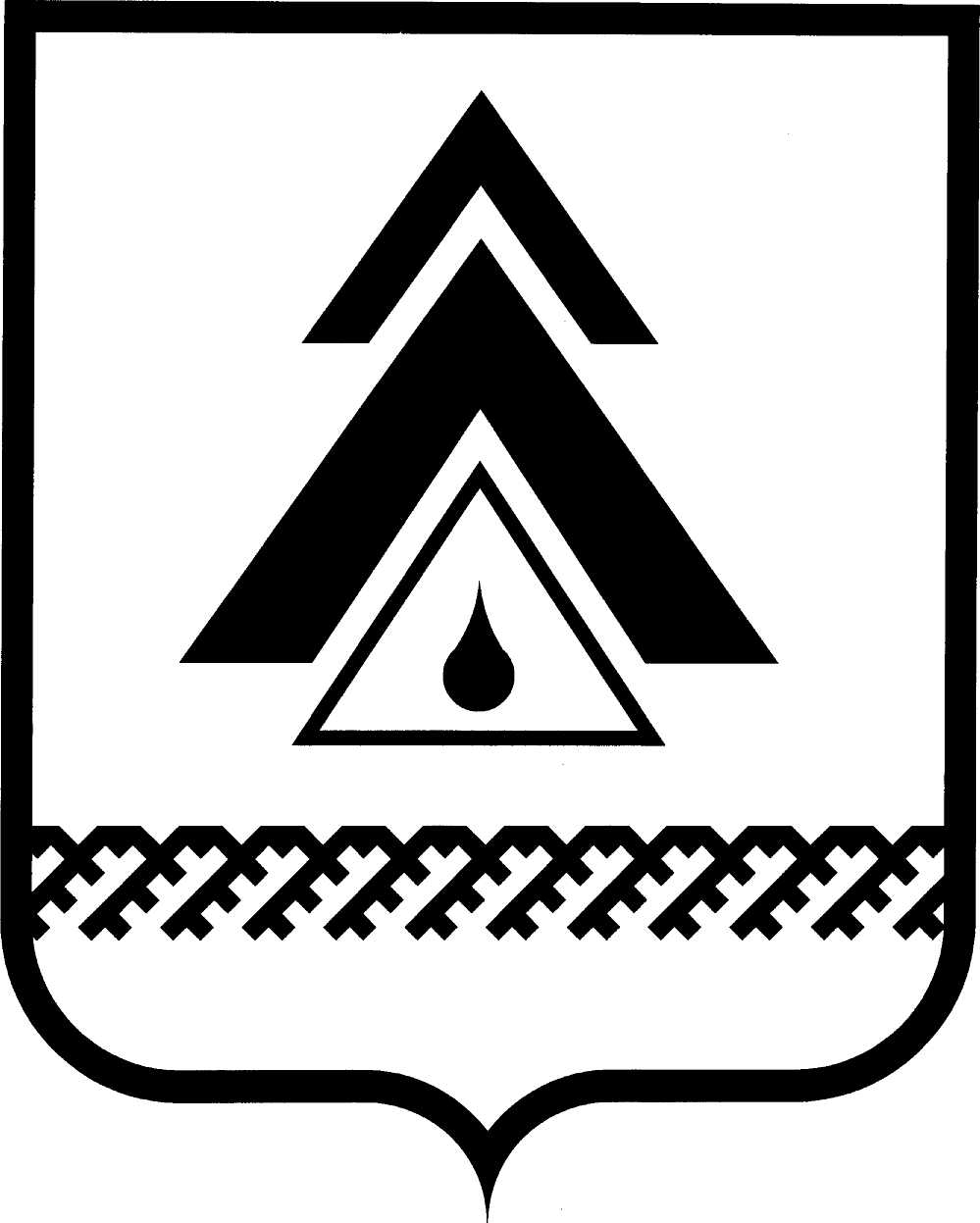 АДМИНИСТРАЦИЯ НИЖНЕВАРТОВСКОГО РАЙОНАХанты-Мансийского автономного округа – ЮгрыУПРАВЛЕНИЕ ПОДДЕРЖКИ И РАЗВИТИЯ ПРЕДПРИНИМАТЕЛЬСТВА, АГРОПРОМЫШЛЕННОГО КОМПЛЕКСА И МЕСТНОЙ ПРОМЫШЛЕННОСТИ АДМИНИСТРАЦИИ РАЙОНАул. Таежная, 19, г. Нижневартовск, Ханты-Мансийский автономный округ – Югра (Тюменская область), 628616Телефон: (3466) _________, тел./факс: (3466) ________, электронная почта:_________ @nvraion.ru__________________ № ________На № ____________ от _________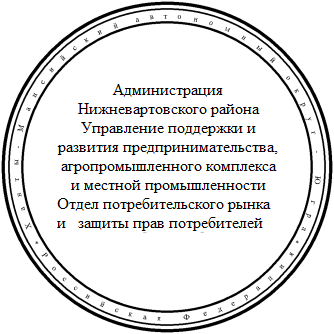 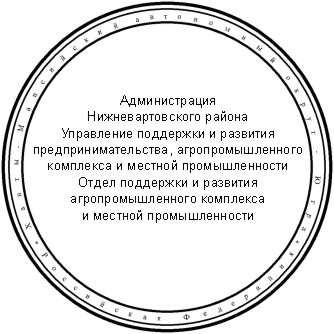 от 10.12.2020г. Нижневартовск№ 682-р          АдминистрацияНижневартовского районаУправление поддержки и развития предпринимательства, агропромышленного комплекса и местной промышленностиОтдел потребительского рынка и защиты прав потребителейВх. № ________________________________«____» ______________________20______г.АдминистрацияНижневартовского районаУправление поддержки и развития предпринимательства, агропромышленного комплекса и местной промышленностиОтдел потребительского рынка и защиты прав потребителейИсх. № ________________________________«____» ______________________20______г.ПРОВЕРЕНОУправление поддержки и развития предпринимательства, агропромышленного комплекса и местной промышленностиОтдел поддержки и развития агропромышленного комплекса и местной промышленности«____» ______________________20______г.